Informácie k vystaveniu žiadosť o vyjadrenie k sieťam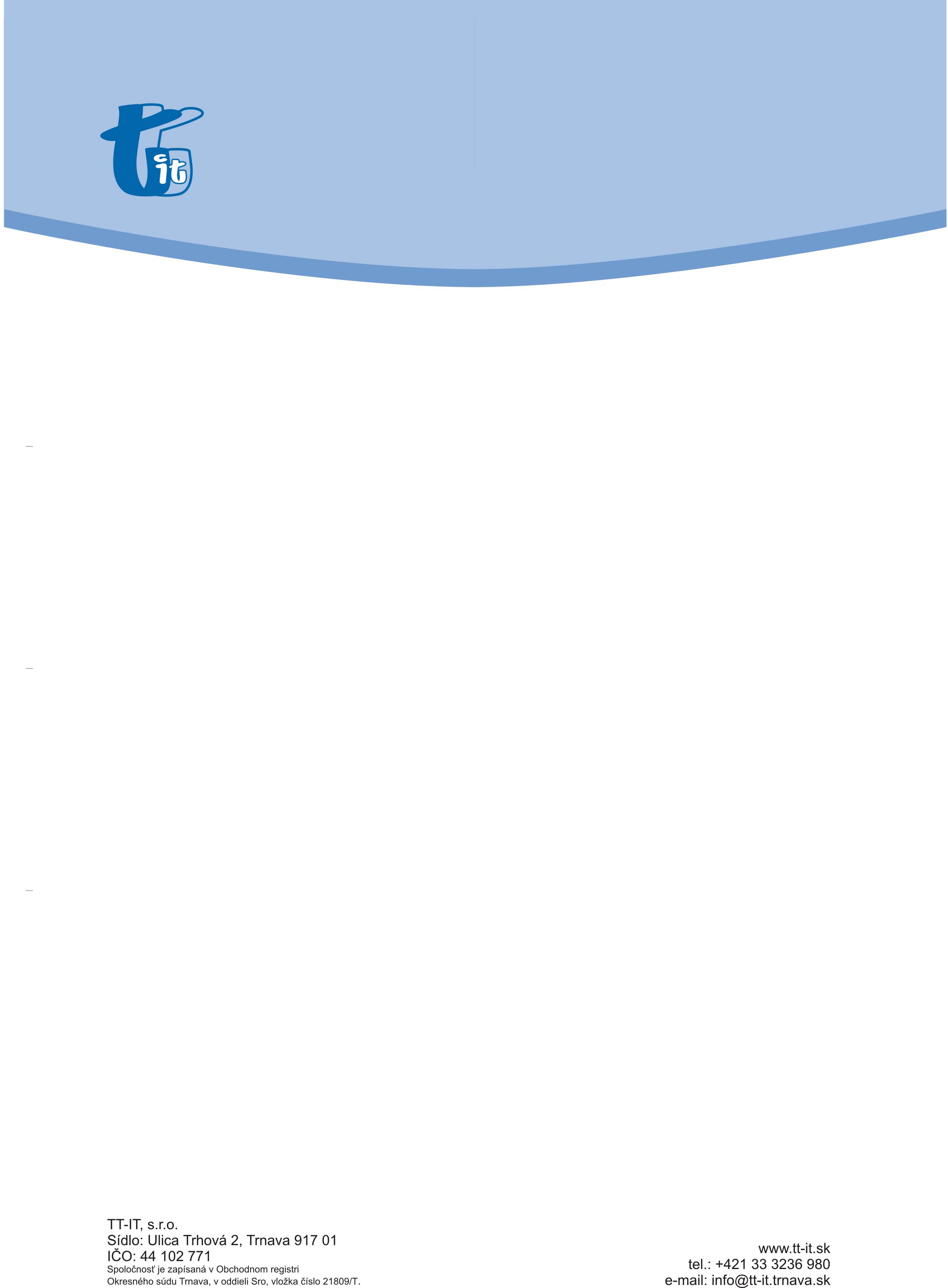 Na základe zákona č.610/2003 Z.z. O elektronických komunikáciách, je stavebník povinný ku každému stavebnému konaniu predložiť vyjadrenia všetkých správcov podzemných IS (inžinierskych sietí). Naša spoločnosť má v správe mestkú optickú sieť Tomnet v katastrálnych územiach Trnava a Modranka.Žiadosť o vyjadrenie k sieťam musí obsahovať:údaje žiadateľa s mailovým a telefonickým kontaktomúdaje o stavbe – parcelné číslo, kataster, prípadne ulica, orientačné číslodokumentáciu – situáciu stavby, projektovú dokumentáciu, technickú správu prípadne inú dokumentáciu s vymedzením záujmového územiadôvod žiadosti (ÚR, SP, ODS, informatívny zákres, iné)spôsob doručenia (poštou, mailom, osobne)fakturačné údajeNa základe žiadosti vám bude vystavená faktúra, pričom vyjadrenie bude vydané až po uhradení tejto faktúry. Úkon je od 1.9.2020 spoplatnený sumou 12,50 € bez DPH (15,00 € s DPH). Poplatky je možné uhradiť iba zaplatením faktúry bankovým prevodom. Platba na mieste nie je možná. Žiadateľ môže predložiť už vyplnenú vlastnú žiadosť, ktorá musí obsahovať požadované údaje, alebo môže vyplnit predpripravené tlačivo na podanie žiadosti - Žiadosť o vyjadrenie k sieťam. Predpripravené tlačivo Vám radi poskytneme.Žiadosti podávané e-mailom je potrebné adresovať na info@tt-it.trnava.sk.			                                                          	